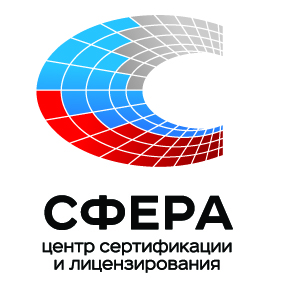 	Центр сертификации продукцииООО «СФЕРА»Адрес 109004 Россия, Москва, ул. Александра Солженицына д.17 Адрес в сети «Интернет»: www.sfera-cert.ruЭлектронная почта: info@ sfera-cert.ruЗаявка на получение Свидетельства о Государственной регистрации (СГР)ПродукцияПродукцияНаименование продукции:ТНВЭД:Область применения:Состав:ЗаявительЗаявительНазвание организации:Юридический адрес:ИНН:КПП:ОГРН и кем выдан:Руководитель:(должность, ФИО)ИзготовительИзготовительНазвание организации:Адрес производства:Филиалы завода:1)2)3)…1)2)3)…